ETSI MTS#62 MeetingSiemens AG, Munich, May 14/15, 2014LocationSiemens AG
Conference Centre (Building 12), Room 1 (Berkeley)
Otto-Hahn-Ring 6, 81739 MünchenU/S-Bahn station: Neuperlach Süd
Google Maps: http://goo.gl/maps/6Qlfq 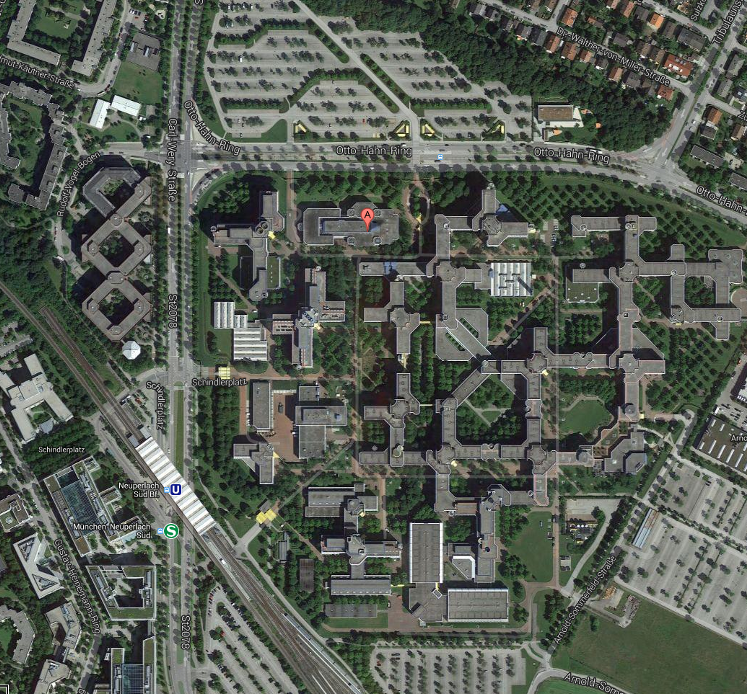 The conference centre is marked with the (A) sign in the map. To access the Siemens premises there are two gates (appearing yellow in the map): the north gate on the right of the (A) and the south gate next to the U/S-Bahn station, about 100m away. The latter one is preferred if you arrive by metro.ContactAndreas Ulrich, mobile: +49 (162) 449 09 21Recommended List of HotelsWithin Walking Distance to the Siemens PremisesMercure Hotel
München Neuperlach Süd
Rudolf-Vogel-Bogen 3, 81739 München
http://www.mercure.com/de/hotel-0792-mercure-hotel-muenchen-neuperlach-sued/index.shtmlGolden Leaf Hotel
Golden Leaf Hotel Perlach Allee Hof
Therese-Giehse-Allee 76, 81739 München 
http://www.golden-leaf-hotel.de/en/muenchen/hotel-hpa/uebersicht.htmlMercure Hotel Orbis
München Perlach
Karl Marx Ring 87, 81735 München
http://www.mercure.com/de/hotel-1374-mercure-hotel-orbis-muenchen-perlach/index.shtmlClose to City CentreHoliday Inn
Munich City Centre
Hochstraße 3, 81669 München
http://www.holidayinn.com/hotels/us/en/munich/muchb/hoteldetailHilton
Hilton Munich City Hotel
Rosenheimer Straße 15, 81667 München
http://www.hilton.de/muenchencityPublic TransportWebsite: http://www.mvv-muenchen.de/Munich has an excellent public transport system. For single trips it is recommended to buy the “Streifenkarte” (stripe ticket, 10 stripes for 12.50€). Use 2 stripes for one travel within the city, from/to the airport you need 8 stripes (fold the needed numbers of stripes and then stamp them).Another option is a day ticket, which costs 6.00 € (“Single-Tageskarte, Innenraum”) for unlimited travel within the city on a single calendar day or 11.70 € (“Single-Tageskarte, Gesamtnetz”) if you want to use it from/to the airport.All tickets must be stamped before entering the train (on first use for a day ticket). Tickets can be bought at all U/S-Bahn stations from vending machines or at kiosks.Getting there from the AirportOn arrival follow the green (S) sign to go to the suburban railway. There are two lines S8 and S1 that can be taken (S8 is 10 min. faster) to go to the city. Commute to the metro line U5 direction “Neuperlach Süd” at one of the following stations: Ostbahnhof, Karlsplatz (Stachus) or Hauptbahnhof (main train station). The trip takes about 50 min. in total. Using a taxi takes about the same time and costs about 70 €.Local InformationMunich and its surroundings offer many attractions. If you bring some additional time you won’t be disappointed. A good starting place to explore the possibilities is: http://www.muenchen.de/int/en/sights.html.Sophia-Antipolis, 11 February 2014Invitation to the MTS#62 meeting
on 14-15 May 2014 in Munich
Link to registration & meeting documents http://webapp.etsi.org/MeetingCalendar/MeetingDetails.asp?mid=15330Sophia-Antipolis, 11 February 2014Invitation to the MTS#62 meeting
on 14-15 May 2014 in Munich
Link to registration & meeting documents http://webapp.etsi.org/MeetingCalendar/MeetingDetails.asp?mid=15330Sophia-Antipolis, 11 February 2014Invitation to the MTS#62 meeting
on 14-15 May 2014 in Munich
Link to registration & meeting documents http://webapp.etsi.org/MeetingCalendar/MeetingDetails.asp?mid=15330Sophia-Antipolis, 11 February 2014Invitation to the MTS#62 meeting
on 14-15 May 2014 in Munich
Link to registration & meeting documents http://webapp.etsi.org/MeetingCalendar/MeetingDetails.asp?mid=15330
Dear Colleague,On behalf of Andreas Ulrich, Siemens has the pleasure of informing you of the arrangements for the above-mentioned meeting.
Dear Colleague,On behalf of Andreas Ulrich, Siemens has the pleasure of informing you of the arrangements for the above-mentioned meeting.
Dear Colleague,On behalf of Andreas Ulrich, Siemens has the pleasure of informing you of the arrangements for the above-mentioned meeting.Address of the meetingAddress of the meetingSiemens AG
Conference Centre (Building 12), Room 1 (Berkeley)
Otto-Hahn-Ring 6, 81739 MünchenU/S-Bahn station: Neuperlach Süd
Google Maps: http://goo.gl/maps/6QlfqmEETING SCHEDULEmEETING SCHEDULEThe meeting will start on 14 May 2014 at 14:00 and end on the 15 May 2014 at 17:30Distribution of badges will start ½  hour before the start of the meetingREGISTRAtionREGISTRAtionPlease use this link to REGISTER.Non ETSI members are usually not permitted to attend ETSI meetings unless authorized by the Chairman.Please collect your badge at the registration desk or (in case of late arrival) at the reception. Documents for the meetingDocuments for the meetingReserve contribution numbers HERENote that contributions assigned to this meeting can be retrieved from the meeting details page or in docbox.If in doubt or if your company is not an ETSI member contact MTSsupport@etsi.orgELECTRONIC WORKINGELECTRONIC WORKINGYou may log onto the ETSI network. For assistance please follow the instructions in this link: http://portal.etsi.org/helpdesk/ (click on "Network Facilities" in menu).Local informationLocal informationList of hotels and public transport are provided on page 2.I look forward to seeing you in Munich.Yours sincerelyEmmanuelle Chaulot-TalmonMTS Meeting SecretaryI look forward to seeing you in Munich.Yours sincerelyEmmanuelle Chaulot-TalmonMTS Meeting SecretaryI look forward to seeing you in Munich.Yours sincerelyEmmanuelle Chaulot-TalmonMTS Meeting Secretary